Классный час для 5 – 11 классов, посвященный Международному дню памяти жертв радиационных аварий и катастроф17 апреля 2019 года  в актовом зале МБОУ «Сергинская СОШ» состоялся тематический классный час «Международный день памяти жертв радиационных аварий и катастроф». Классный час подготовлен Двойных Натальей Ивановной, учителем и истории и обществознания.Цель классного часа:  вспомнить о трагедии произошедшей  26 апреля 1986 года и её последствиях.В зале была оформлена литературная выставка «Чернобыль – боль моей страны»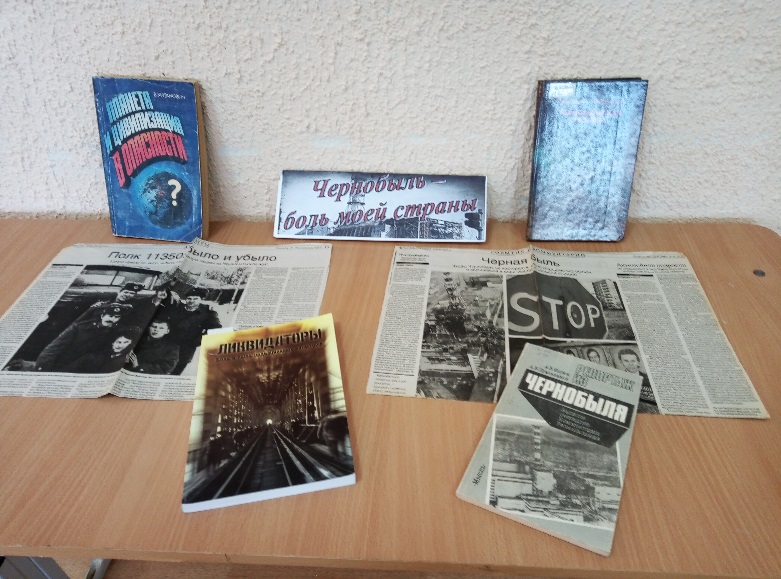 Наталья Ивановна рассказала об установлении даты Международного дня памяти жертв радиационных аварий и катастроф и об  изменении этого названия в России  на «День участников ликвидации последствий радиационных аварий и катастроф и памяти жертв этих аварий и катастроф».  Новое название позволяет отдать должное людям, которые принимали участие в ликвидации последствий несчастных случаев, связанных с радиацией.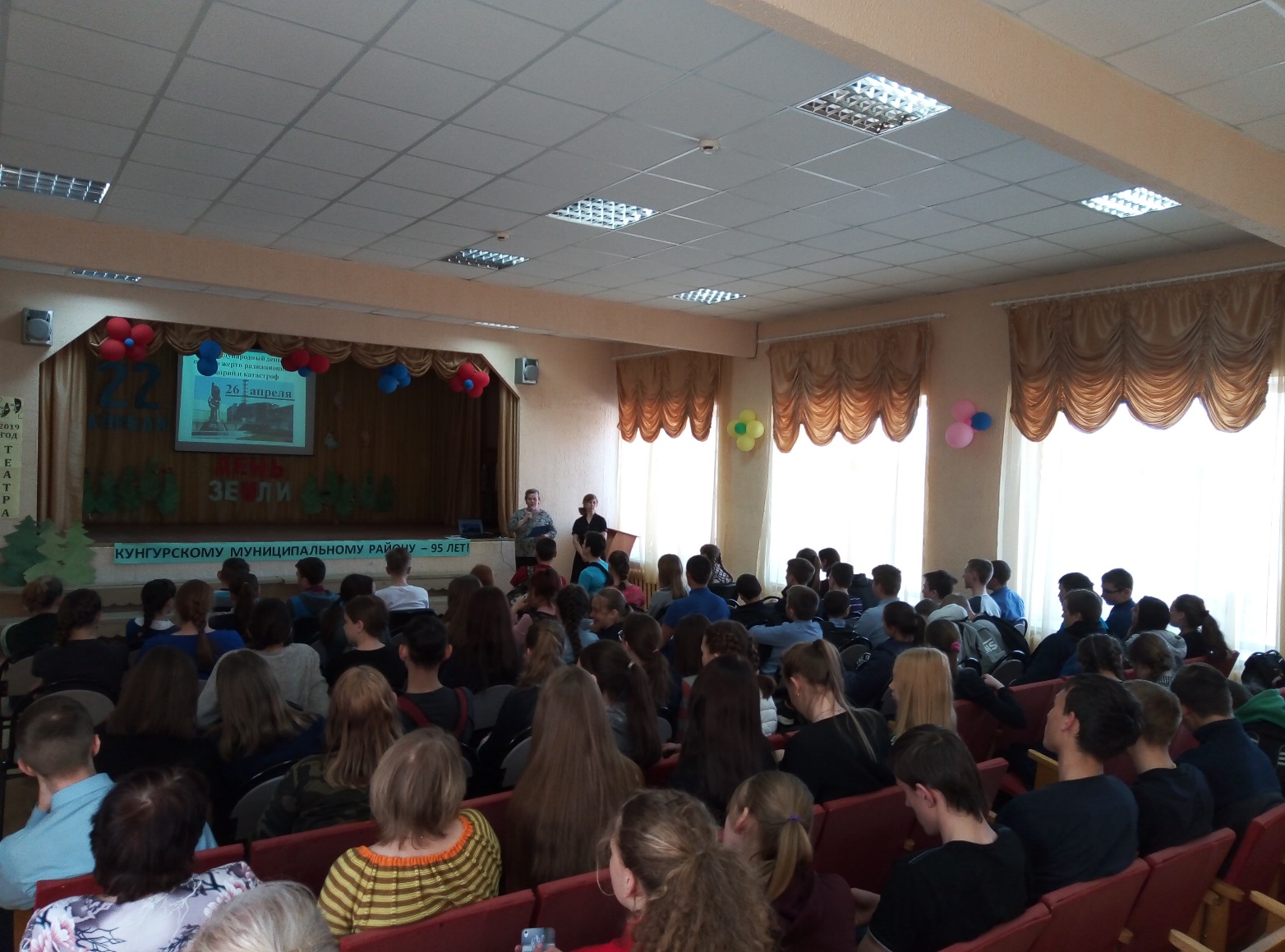 О последствиях величайшей аварии и их устранениях рассказала Мальцева Татьяна Михайловна, заведующая библиотекой Сергинского сельского поселения. Рассказ сопровождался презентацией. Фотографии, сделанные фоторепортёром  И. Костиным передали эту ужасную трагедию.   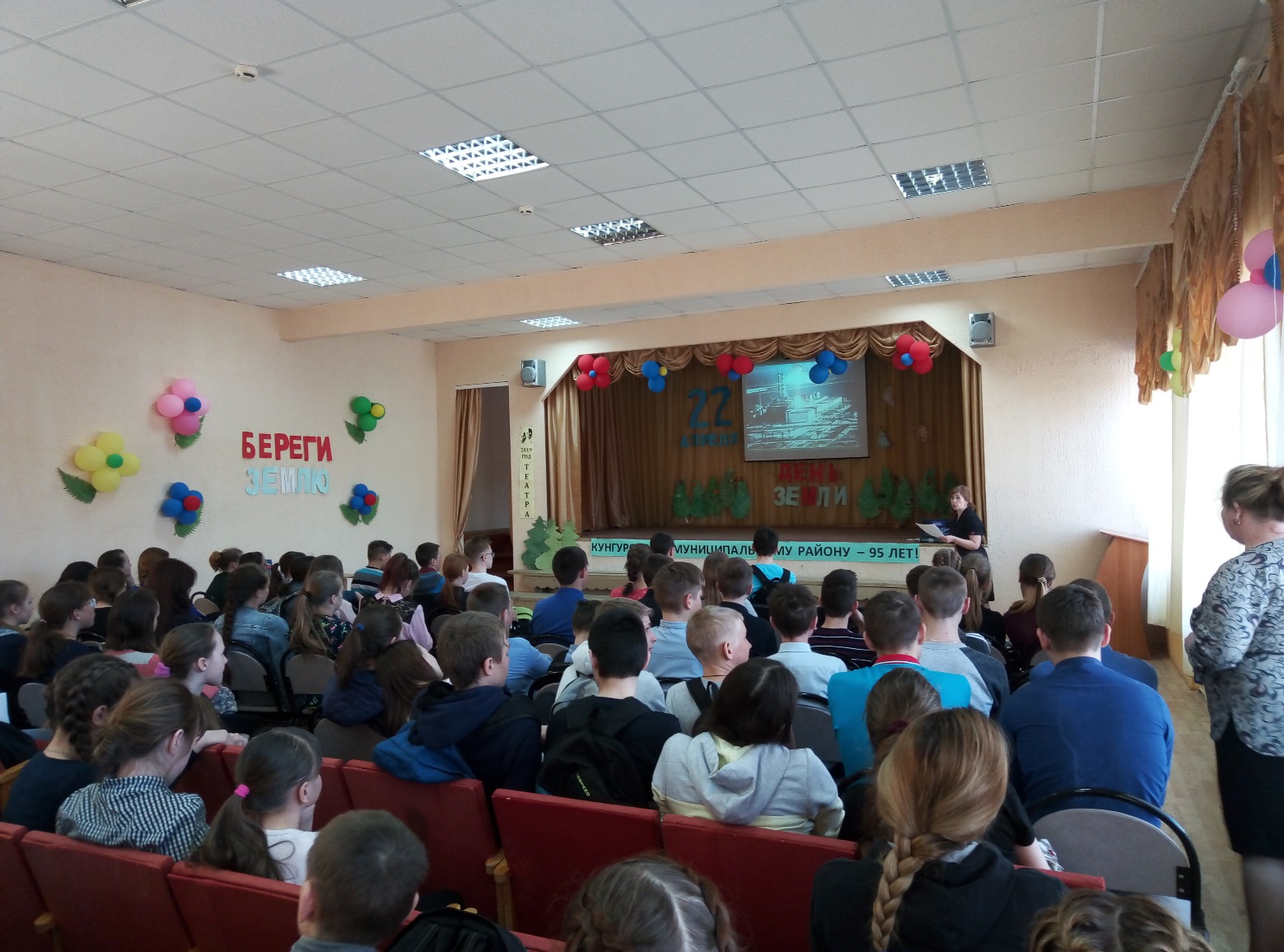 После презентации детям рассказали о книге «Ликвидаторы», в которой содержатся имена ликвидаторов Чернобыльской аварии жителей города Кунгура и Кунгурского района.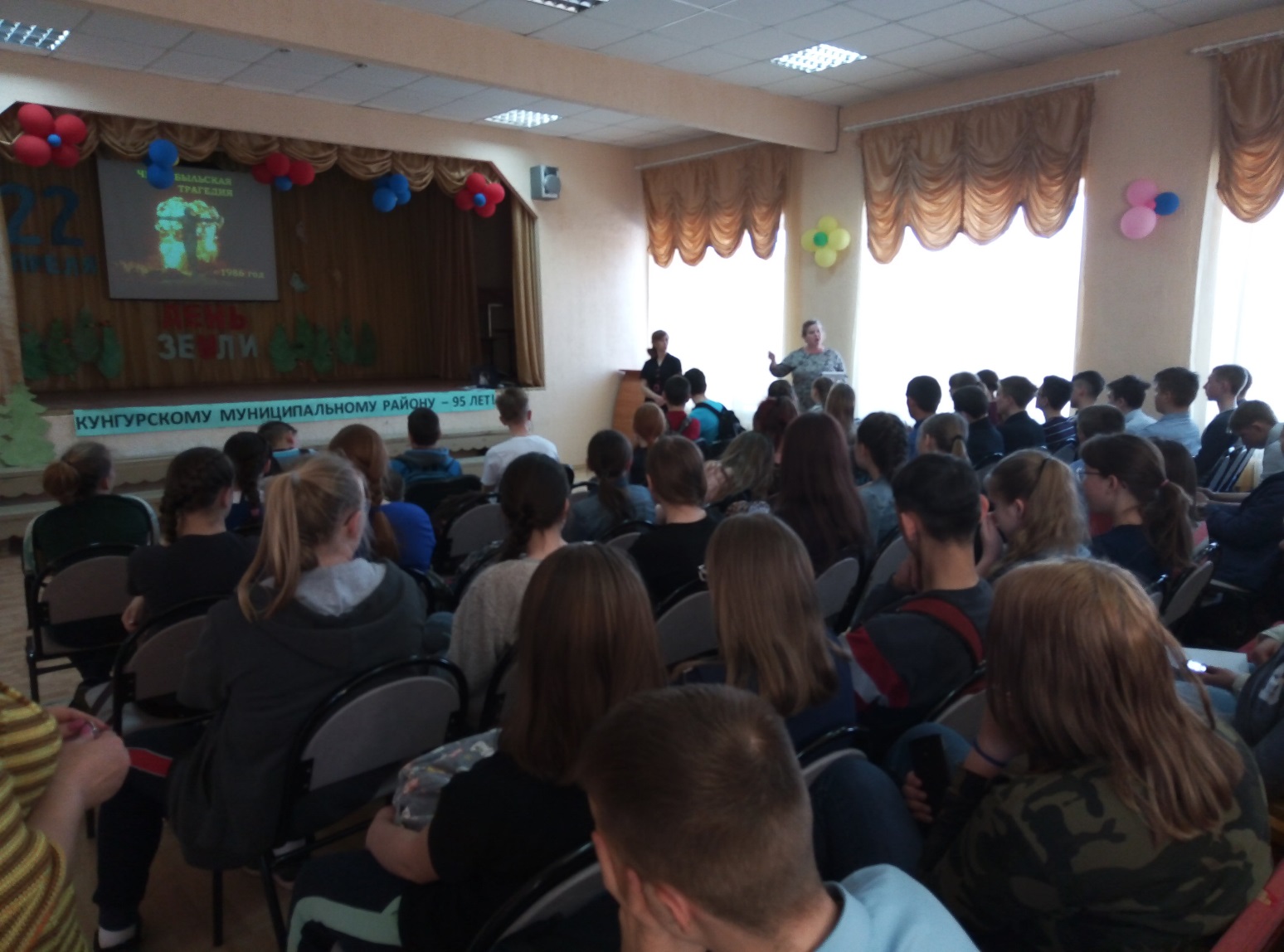 Итогом классного часа стала викторина о трагических событиях того дня. Хотелось бы отметить, что дети знают и помнят об этом событии, так как ни один вопрос не остался не отвеченным. 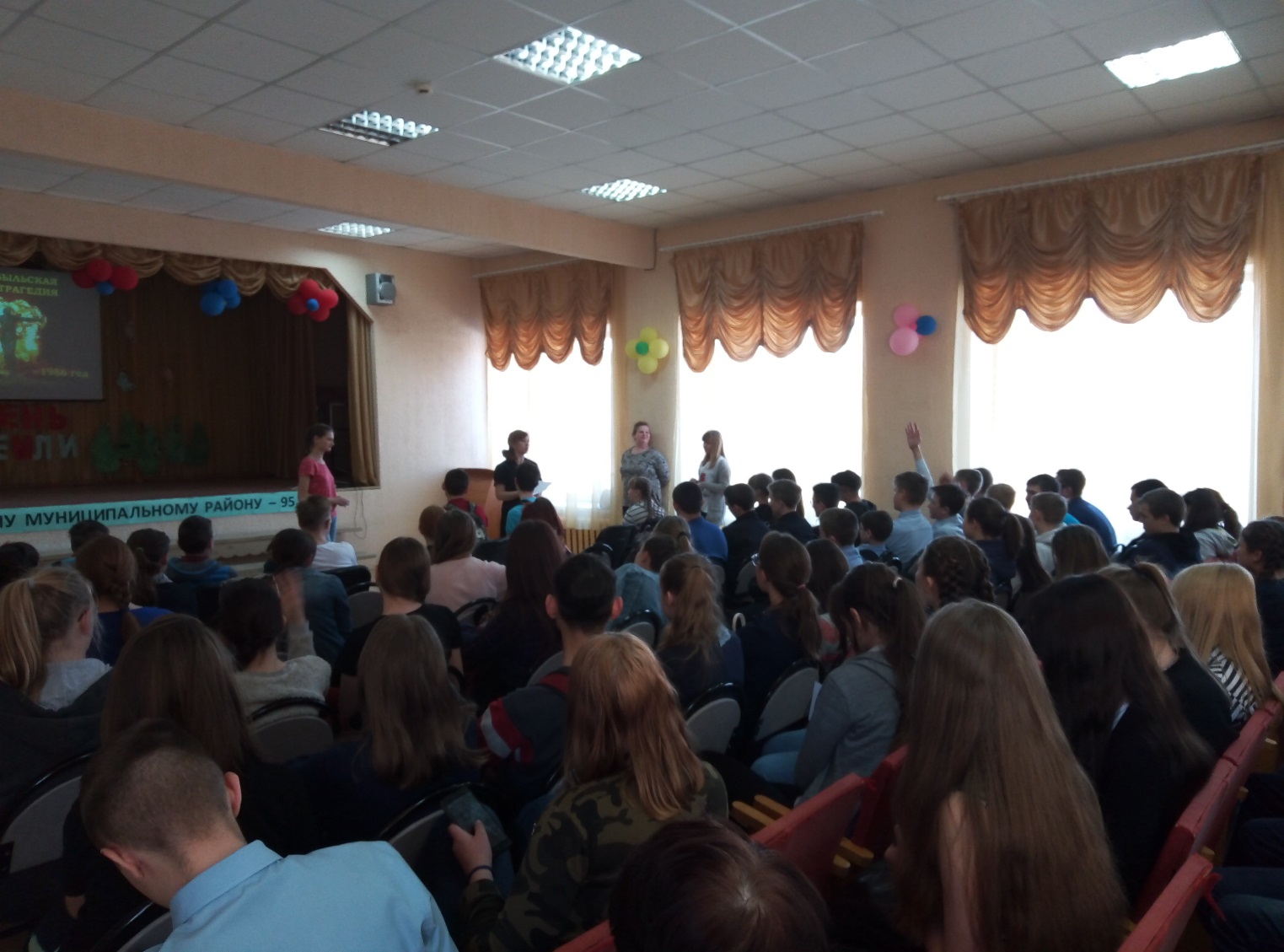 Сегодня, спустя 33 года, мы говорим об уроках Чернобыльской катастрофы.Потому что люди должны знать об опасности радиации и делать все, чтобы подобные катастрофы никогда больше не повторялись.Лукина О.П., педагог-организатор